  ANEXO 1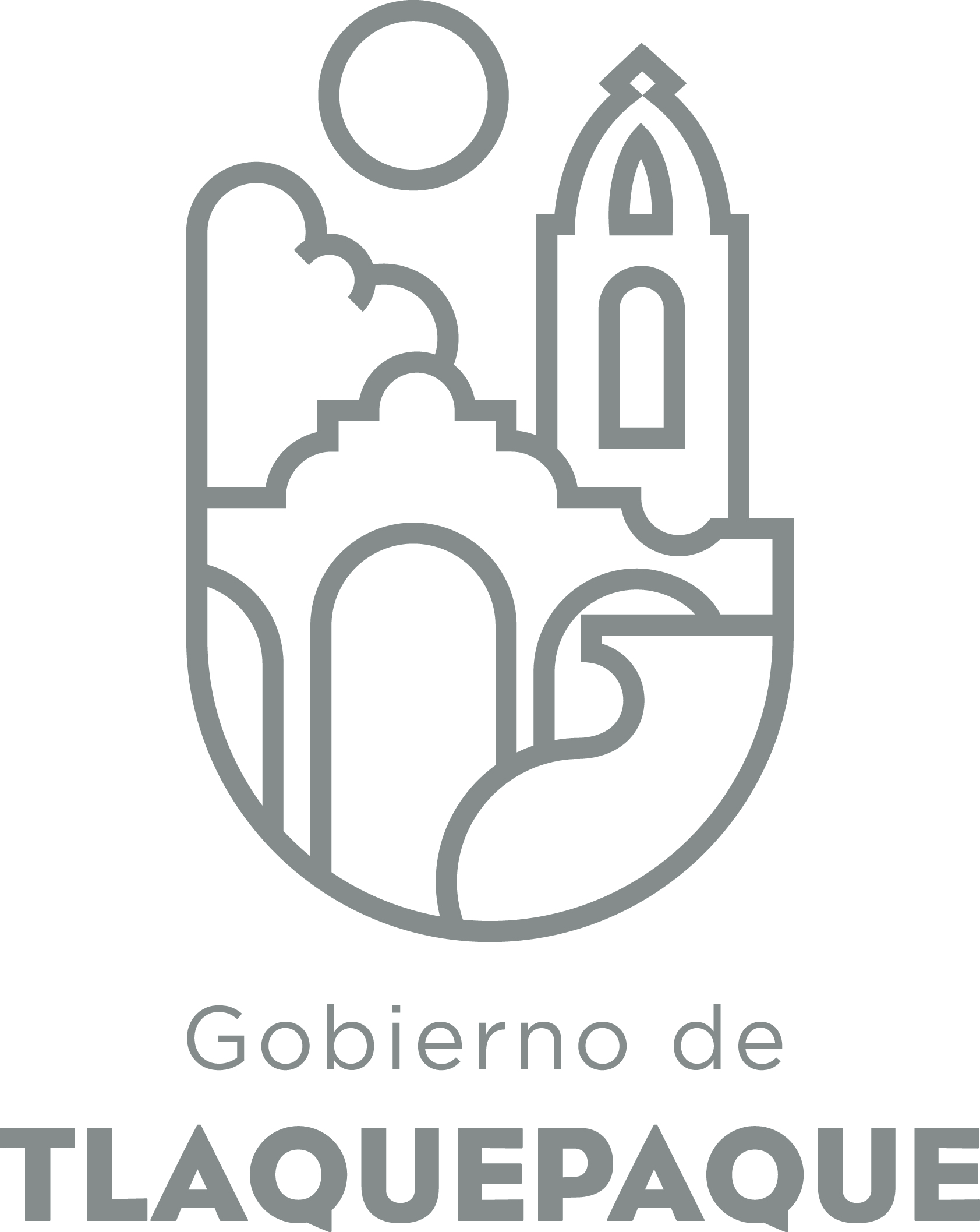 1.- DATOS GENERALESANEXO 22.- OPERACIÓN DE LA PROPUESTA DIRECCIÓN GENERAL DE POLÍTICAS PÚBLICASCARATULA PARA LA ELABORACIÓN DE PROYECTOS.A)Nombre del programa/proyecto/servicio/campañaA)Nombre del programa/proyecto/servicio/campañaA)Nombre del programa/proyecto/servicio/campañaA)Nombre del programa/proyecto/servicio/campañaProcedimientos Administrativos Internos.Procedimientos Administrativos Internos.Procedimientos Administrativos Internos.Procedimientos Administrativos Internos.Procedimientos Administrativos Internos.Procedimientos Administrativos Internos.EjeEje66B) Dirección o Área ResponsableB) Dirección o Área ResponsableB) Dirección o Área ResponsableB) Dirección o Área ResponsableDirección Jurídica de Obras Públicas.Dirección Jurídica de Obras Públicas.Dirección Jurídica de Obras Públicas.Dirección Jurídica de Obras Públicas.Dirección Jurídica de Obras Públicas.Dirección Jurídica de Obras Públicas.EstrategiaEstrategia6.56.5C)  Problemática que atiende la propuestaC)  Problemática que atiende la propuestaC)  Problemática que atiende la propuestaC)  Problemática que atiende la propuestaResuelve los procedimientos administrativos no judiciales, presentados ante el Ayuntamiento sobre conflictos en materia de desarrollo Urbano, obra pública y construcciones, incluyendo la violación de sellos oficiales, en dicha materia.Resuelve los procedimientos administrativos no judiciales, presentados ante el Ayuntamiento sobre conflictos en materia de desarrollo Urbano, obra pública y construcciones, incluyendo la violación de sellos oficiales, en dicha materia.Resuelve los procedimientos administrativos no judiciales, presentados ante el Ayuntamiento sobre conflictos en materia de desarrollo Urbano, obra pública y construcciones, incluyendo la violación de sellos oficiales, en dicha materia.Resuelve los procedimientos administrativos no judiciales, presentados ante el Ayuntamiento sobre conflictos en materia de desarrollo Urbano, obra pública y construcciones, incluyendo la violación de sellos oficiales, en dicha materia.Resuelve los procedimientos administrativos no judiciales, presentados ante el Ayuntamiento sobre conflictos en materia de desarrollo Urbano, obra pública y construcciones, incluyendo la violación de sellos oficiales, en dicha materia.Resuelve los procedimientos administrativos no judiciales, presentados ante el Ayuntamiento sobre conflictos en materia de desarrollo Urbano, obra pública y construcciones, incluyendo la violación de sellos oficiales, en dicha materia.Línea de AcciónLínea de Acción6.5.16.5.1C)  Problemática que atiende la propuestaC)  Problemática que atiende la propuestaC)  Problemática que atiende la propuestaC)  Problemática que atiende la propuestaResuelve los procedimientos administrativos no judiciales, presentados ante el Ayuntamiento sobre conflictos en materia de desarrollo Urbano, obra pública y construcciones, incluyendo la violación de sellos oficiales, en dicha materia.Resuelve los procedimientos administrativos no judiciales, presentados ante el Ayuntamiento sobre conflictos en materia de desarrollo Urbano, obra pública y construcciones, incluyendo la violación de sellos oficiales, en dicha materia.Resuelve los procedimientos administrativos no judiciales, presentados ante el Ayuntamiento sobre conflictos en materia de desarrollo Urbano, obra pública y construcciones, incluyendo la violación de sellos oficiales, en dicha materia.Resuelve los procedimientos administrativos no judiciales, presentados ante el Ayuntamiento sobre conflictos en materia de desarrollo Urbano, obra pública y construcciones, incluyendo la violación de sellos oficiales, en dicha materia.Resuelve los procedimientos administrativos no judiciales, presentados ante el Ayuntamiento sobre conflictos en materia de desarrollo Urbano, obra pública y construcciones, incluyendo la violación de sellos oficiales, en dicha materia.Resuelve los procedimientos administrativos no judiciales, presentados ante el Ayuntamiento sobre conflictos en materia de desarrollo Urbano, obra pública y construcciones, incluyendo la violación de sellos oficiales, en dicha materia.No. de PP EspecialNo. de PP EspecialD) Ubicación Geográfica / Cobertura  de ColoniasD) Ubicación Geográfica / Cobertura  de ColoniasD) Ubicación Geográfica / Cobertura  de ColoniasD) Ubicación Geográfica / Cobertura  de ColoniasMunicipal, Estatal y Federal.Municipal, Estatal y Federal.Municipal, Estatal y Federal.Municipal, Estatal y Federal.Municipal, Estatal y Federal.Municipal, Estatal y Federal.Vinc al PNDVinc al PNDE) Nombre del Enlace o ResponsableE) Nombre del Enlace o ResponsableE) Nombre del Enlace o ResponsableE) Nombre del Enlace o ResponsableSandra Liliana Villanueva Castellanos.Sandra Liliana Villanueva Castellanos.Sandra Liliana Villanueva Castellanos.Sandra Liliana Villanueva Castellanos.Sandra Liliana Villanueva Castellanos.Sandra Liliana Villanueva Castellanos.Vinc al PEDVinc al PEDF) Objetivo específicoF) Objetivo específicoF) Objetivo específicoF) Objetivo específicoProcedimientos y recursos administrativos internos no judiciales instaurados y resueltos.Procedimientos y recursos administrativos internos no judiciales instaurados y resueltos.Procedimientos y recursos administrativos internos no judiciales instaurados y resueltos.Procedimientos y recursos administrativos internos no judiciales instaurados y resueltos.Procedimientos y recursos administrativos internos no judiciales instaurados y resueltos.Procedimientos y recursos administrativos internos no judiciales instaurados y resueltos.Vinc al PMetDVinc al PMetDG) Perfil de la población atendida o beneficiariosG) Perfil de la población atendida o beneficiariosG) Perfil de la población atendida o beneficiariosG) Perfil de la población atendida o beneficiariosServidores Públicos, del municipio de San Pedro Tlaquepaque y en general toda la población que integra el municipio.Servidores Públicos, del municipio de San Pedro Tlaquepaque y en general toda la población que integra el municipio.Servidores Públicos, del municipio de San Pedro Tlaquepaque y en general toda la población que integra el municipio.Servidores Públicos, del municipio de San Pedro Tlaquepaque y en general toda la población que integra el municipio.Servidores Públicos, del municipio de San Pedro Tlaquepaque y en general toda la población que integra el municipio.Servidores Públicos, del municipio de San Pedro Tlaquepaque y en general toda la población que integra el municipio.Servidores Públicos, del municipio de San Pedro Tlaquepaque y en general toda la población que integra el municipio.Servidores Públicos, del municipio de San Pedro Tlaquepaque y en general toda la población que integra el municipio.Servidores Públicos, del municipio de San Pedro Tlaquepaque y en general toda la población que integra el municipio.Servidores Públicos, del municipio de San Pedro Tlaquepaque y en general toda la población que integra el municipio.H) Tipo de propuestaH) Tipo de propuestaH) Tipo de propuestaH) Tipo de propuestaH) Tipo de propuestaJ) No de BeneficiariosJ) No de BeneficiariosK) Fecha de InicioK) Fecha de InicioK) Fecha de InicioFecha de CierreFecha de CierreFecha de CierreFecha de CierreProgramaCampañaServicioProyectoProyectoHombresMujeres1 de Enero de 20171 de Enero de 20171 de Enero de 201731 de Diciembre de 201731 de Diciembre de 201731 de Diciembre de 201731 de Diciembre de 2017XXXFedEdoMpioxxxxI) Monto total estimadoI) Monto total estimadoI) Monto total estimadoFuente de financiamientoFuente de financiamientoA) Principal producto esperado (base para el establecimiento de metas) Resoluciones favorables a los intereses del Municipio.Resoluciones favorables a los intereses del Municipio.Resoluciones favorables a los intereses del Municipio.Resoluciones favorables a los intereses del Municipio.Resoluciones favorables a los intereses del Municipio.B)Actividades a realizar para la obtención del producto esperadoInvestigación, estudio, análisis de las leyes reglamentos y programas en materia de desarrollo urbano.Investigación, estudio, análisis de las leyes reglamentos y programas en materia de desarrollo urbano.Investigación, estudio, análisis de las leyes reglamentos y programas en materia de desarrollo urbano.Investigación, estudio, análisis de las leyes reglamentos y programas en materia de desarrollo urbano.Investigación, estudio, análisis de las leyes reglamentos y programas en materia de desarrollo urbano.Indicador de Resultados vinculado al PMD según Línea de Acción Indicador vinculado a los Objetivos de Desarrollo Sostenible AlcanceCorto PlazoMediano PlazoMediano PlazoMediano PlazoLargo PlazoAlcanceXXXXXC) Valor Inicial de la MetaValor final de la MetaValor final de la MetaNombre del indicadorFormula del indicadorFormula del indicadorLa conclusión satisfactoria no depende de las acciones que realiza la dependencia.La conclusión satisfactoria no depende de las acciones que realiza la dependencia.Clave de presupuesto determinada en Finanzas para la etiquetación de recursosClave de presupuesto determinada en Finanzas para la etiquetación de recursosClave de presupuesto determinada en Finanzas para la etiquetación de recursosCronograma Anual  de ActividadesCronograma Anual  de ActividadesCronograma Anual  de ActividadesCronograma Anual  de ActividadesCronograma Anual  de ActividadesCronograma Anual  de ActividadesCronograma Anual  de ActividadesCronograma Anual  de ActividadesCronograma Anual  de ActividadesCronograma Anual  de ActividadesCronograma Anual  de ActividadesCronograma Anual  de ActividadesCronograma Anual  de ActividadesD) Actividades a realizar para la obtención del producto esperado 201720172017201720172017201720172017201720172017D) Actividades a realizar para la obtención del producto esperado ENEFEBMZOABRMAYJUNJULAGOSEPOCTNOVDICInstauración y apertura del procedimiento.XXXXXXXXXXXXDictado de acuerdos de tramite yde procedenciaXXXXXXXXXXXXAdmisión y desahogo de pruebas.XXXXXXXXXXXXCitación de las partes involucradasXXXXXXXXXXXXElaboración de oficios a diferentes dependencias.XXXXXXXXXXXXDictar resoluciones fundadas y motivadasXXXXXXXXXXXXElaboración de informes y fichas informativasXXXXXXXXXXXXNotificación de los acuerdos dictadosXXXXXXXXXXXX